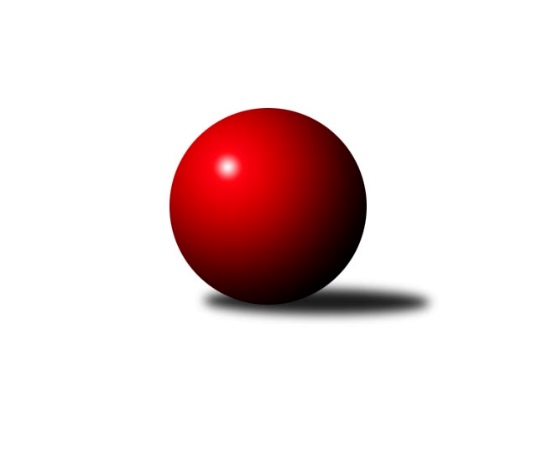 Č.24Ročník 2022/2023	31.3.2023Nejlepšího výkonu v tomto kole: 2202 dosáhlo družstvo: TJ Sokol Rudná EMistrovství Prahy 4 2022/2023Výsledky 24. kolaSouhrnný přehled výsledků:TJ Sokol Praha-Vršovice D	- SK Meteor Praha E	2:6	2167:2199	4.0:8.0	28.3.TJ Sokol Rudná E	- SC Olympia Radotín C	5:3	2202:2148	5.0:7.0	30.3.SK Žižkov Praha E	- SK Rapid Praha B	5:3	2169:2143	7.0:5.0	30.3.SK Meteor Praha E	- SC Olympia Radotín B	6:2	2409:2326	8.0:4.0	31.3.Tabulka družstev:	1.	SK Meteor Praha E	20	15	1	4	117.5 : 42.5 	163.0 : 77.0 	 2296	31	2.	SC Olympia Radotín B	20	15	1	4	104.5 : 55.5 	140.5 : 99.5 	 2244	31	3.	TJ Sokol Rudná E	22	14	1	7	103.0 : 73.0 	147.0 : 117.0 	 2202	29	4.	TJ Sokol Praha-Vršovice D	21	14	0	7	95.0 : 73.0 	137.5 : 114.5 	 2192	28	5.	SK Žižkov Praha E	21	6	1	14	62.0 : 106.0 	100.5 : 151.5 	 2097	13	6.	SC Olympia Radotín C	21	5	0	16	60.0 : 108.0 	108.0 : 144.0 	 2150	10	7.	SK Rapid Praha B	21	2	0	19	42.0 : 126.0 	79.5 : 172.5 	 2055	4Podrobné výsledky kola:	 TJ Sokol Praha-Vršovice D	2167	2:6	2199	SK Meteor Praha E	Milan Lukeš	 	 201 	 196 		397 	 1:1 	 372 	 	204 	 168		Michal Mičo	Renata Göringerová	 	 151 	 195 		346 	 1:1 	 355 	 	169 	 186		Martin Smetana	Květuše Pytlíková	 	 185 	 183 		368 	 0:2 	 377 	 	187 	 190		Martin Povolný	Martina Liberská	 	 177 	 153 		330 	 1:1 	 339 	 	149 	 190		Bohumil Fojt	Jarmila Fremrová	 	 199 	 167 		366 	 1:1 	 362 	 	172 	 190		Zuzana Edlmannová	Jitka Vykouková	 	 178 	 182 		360 	 0:2 	 394 	 	192 	 202		Miroslava Martincovározhodčí:  Vedoucí družstevNejlepší výkon utkání: 397 - Milan Lukeš	 TJ Sokol Rudná E	2202	5:3	2148	SC Olympia Radotín C	Petr Fišer	 	 188 	 202 		390 	 2:0 	 302 	 	164 	 138		Michal Minarech	Luboš Machulka	 	 214 	 243 		457 	 1:1 	 419 	 	231 	 188		Vojtěch Zlatník	Miloslav Dvořák	 	 156 	 184 		340 	 2:0 	 275 	 	146 	 129		Karel Svoboda	Jana Fišerová	 	 182 	 167 		349 	 0:2 	 396 	 	199 	 197		Jan Kalina	Jaroslav Mařánek	 	 188 	 170 		358 	 0:2 	 380 	 	190 	 190		Petr Zlatník	Alena Gryz	 	 147 	 161 		308 	 0:2 	 376 	 	179 	 197		Petr Žáčekrozhodčí: Nejlepší výkon utkání: 457 - Luboš Machulka	 SK Žižkov Praha E	2169	5:3	2143	SK Rapid Praha B	Barbora Králová	 	 182 	 216 		398 	 2:0 	 316 	 	140 	 176		Tomáš Moravec *1	Martin Hřebejk	 	 166 	 186 		352 	 2:0 	 313 	 	155 	 158		Pavel Eder	David Dungel *2	 	 159 	 159 		318 	 0:2 	 415 	 	205 	 210		Jaroslav Svozil	Vladimír Busta	 	 144 	 165 		309 	 1:1 	 324 	 	140 	 184		David Rezek	Pavla Hřebejková	 	 215 	 203 		418 	 1:1 	 379 	 	171 	 208		Marek Švenda	Petr Katz	 	 186 	 188 		374 	 1:1 	 396 	 	183 	 213		Petr Švendarozhodčí: Vedoucí družstevstřídání: *1 od 51. hodu Antonín Krampera, *2 od 51. hodu Karel Th?rNejlepší výkon utkání: 418 - Pavla Hřebejková	 SK Meteor Praha E	2409	6:2	2326	SC Olympia Radotín B	Martin Smetana	 	 168 	 176 		344 	 0:2 	 379 	 	191 	 188		Vladimír Dvořák	Martin Povolný	 	 194 	 216 		410 	 2:0 	 393 	 	187 	 206		Renáta Francová	Michal Mičo	 	 205 	 201 		406 	 2:0 	 391 	 	196 	 195		Eva Hucková	Petra Grulichová	 	 182 	 196 		378 	 1:1 	 386 	 	214 	 172		Pavel Šimek	Zuzana Edlmannová	 	 204 	 230 		434 	 1:1 	 398 	 	209 	 189		Radek Pauk	Miroslava Martincová	 	 220 	 217 		437 	 2:0 	 379 	 	200 	 179		Květa Dvořákovározhodčí:  Vedoucí družstevNejlepší výkon utkání: 437 - Miroslava MartincováPořadí jednotlivců:	jméno hráče	družstvo	celkem	plné	dorážka	chyby	poměr kuž.	Maximum	1.	Luboš Machulka 	TJ Sokol Rudná E	419.96	292.6	127.4	7.5	6/6	(478)	2.	Vojtěch Zlatník 	SC Olympia Radotín C	411.45	283.9	127.5	8.8	5/6	(477)	3.	Miroslava Martincová 	SK Meteor Praha E	411.39	292.7	118.7	7.7	6/6	(443)	4.	Radek Pauk 	SC Olympia Radotín B	402.92	281.9	121.0	10.6	6/6	(448)	5.	Pavla Hřebejková 	SK Žižkov Praha E	401.49	284.1	117.4	10.9	6/6	(461)	6.	Martin Povolný 	SK Meteor Praha E	401.37	284.3	117.1	10.3	5/6	(448)	7.	Kateřina Majerová 	SK Žižkov Praha E	395.02	285.4	109.6	11.3	4/6	(457)	8.	Martin Šimek 	SC Olympia Radotín B	394.70	275.4	119.3	12.8	5/6	(452)	9.	Zuzana Edlmannová 	SK Meteor Praha E	394.69	282.7	111.9	11.6	6/6	(483)	10.	Petr Fišer 	TJ Sokol Rudná E	389.12	284.7	104.5	14.2	6/6	(466)	11.	Květuše Pytlíková 	TJ Sokol Praha-Vršovice D	387.58	279.3	108.3	12.6	6/6	(427)	12.	Milan Lukeš 	TJ Sokol Praha-Vršovice D	382.95	275.4	107.6	11.2	6/6	(418)	13.	Petr Švenda 	SK Rapid Praha B	382.53	279.7	102.8	12.8	6/6	(440)	14.	Bohumil Fojt 	SK Meteor Praha E	382.33	276.1	106.3	13.4	6/6	(432)	15.	Jan Kalina 	SC Olympia Radotín C	381.78	275.5	106.2	13.7	6/6	(426)	16.	Pavel Šimek 	SC Olympia Radotín B	381.75	273.3	108.4	12.4	6/6	(425)	17.	Michal Mičo 	SK Meteor Praha E	380.52	274.6	105.9	12.6	5/6	(448)	18.	Petra Grulichová 	SK Meteor Praha E	378.96	275.4	103.5	12.6	4/6	(431)	19.	Jarmila Fremrová 	TJ Sokol Praha-Vršovice D	378.93	278.2	100.7	14.6	6/6	(428)	20.	Barbora Králová 	SK Žižkov Praha E	378.91	270.9	108.0	14.4	6/6	(469)	21.	Martina Liberská 	TJ Sokol Praha-Vršovice D	376.36	275.2	101.2	14.2	5/6	(422)	22.	Renata Göringerová 	TJ Sokol Praha-Vršovice D	376.01	271.1	105.0	12.1	6/6	(399)	23.	Renáta Francová 	SC Olympia Radotín B	375.27	279.6	95.7	15.4	5/6	(412)	24.	Jana Fišerová 	TJ Sokol Rudná E	373.84	270.6	103.2	14.0	6/6	(428)	25.	Marek Švenda 	SK Rapid Praha B	373.72	276.0	97.7	14.8	6/6	(426)	26.	Petr Zlatník 	SC Olympia Radotín C	372.82	269.5	103.4	15.2	6/6	(424)	27.	Květa Dvořáková 	SC Olympia Radotín B	369.50	275.2	94.3	16.0	5/6	(452)	28.	Eva Hucková 	SC Olympia Radotín B	369.33	270.9	98.5	14.3	5/6	(392)	29.	Miloslav Dvořák 	TJ Sokol Rudná E	365.75	264.9	100.8	13.9	5/6	(439)	30.	Martin Hřebejk 	SK Žižkov Praha E	359.60	260.4	99.2	16.2	5/6	(410)	31.	Martin Smetana 	SK Meteor Praha E	355.95	260.8	95.2	15.2	5/6	(392)	32.	Jana Fojtová 	SK Meteor Praha E	353.50	259.3	94.2	15.6	5/6	(396)	33.	Helena Machulková 	TJ Sokol Rudná E	350.27	257.3	92.9	17.3	5/6	(391)	34.	Mikoláš Dvořák 	SK Meteor Praha E	350.25	266.8	83.4	16.8	4/6	(422)	35.	Roman Hašek 	SK Rapid Praha B	349.92	254.0	95.9	16.5	6/6	(376)	36.	Miloš Dudek 	SC Olympia Radotín B	349.63	261.0	88.6	17.4	4/6	(391)	37.	Zdeněk Poutník 	TJ Sokol Praha-Vršovice D	349.56	259.4	90.2	16.9	6/6	(386)	38.	Jaroslav Mařánek 	TJ Sokol Rudná E	349.52	255.1	94.4	16.3	6/6	(401)	39.	Vladimír Dvořák 	SC Olympia Radotín B	346.50	251.0	95.5	14.0	4/6	(379)	40.	Martin Svoboda 	SK Žižkov Praha E	344.88	250.3	94.6	15.9	5/6	(386)	41.	Michal Minarech 	SC Olympia Radotín C	342.10	250.0	92.1	16.8	5/6	(406)	42.	Pavel Eder 	SK Rapid Praha B	341.46	251.8	89.7	16.4	4/6	(388)	43.	Ludmila Zlatníková 	SC Olympia Radotín C	340.25	258.5	81.7	21.8	5/6	(387)	44.	Antonín Krampera 	SK Rapid Praha B	339.99	245.4	94.6	17.3	5/6	(392)	45.	Petr Žáček 	SC Olympia Radotín C	336.86	246.8	90.1	18.5	6/6	(400)	46.	Taťjana Vydrová 	SC Olympia Radotín B	333.08	251.3	81.8	17.6	4/6	(393)	47.	Irena Sedláčková 	TJ Sokol Praha-Vršovice D	330.79	237.4	93.4	15.2	4/6	(392)	48.	Jaroslav Svozil 	SK Rapid Praha B	322.30	233.7	88.6	19.4	6/6	(415)	49.	Alena Gryz 	TJ Sokol Rudná E	321.03	249.6	71.4	25.5	6/6	(362)	50.	Vladimír Busta 	SK Žižkov Praha E	317.29	237.6	79.7	21.5	5/6	(351)	51.	Karel Svoboda 	SC Olympia Radotín C	303.53	232.8	70.8	21.6	4/6	(354)	52.	Helena Hanzalová 	TJ Sokol Praha-Vršovice D	299.79	225.3	74.5	21.0	4/6	(377)	53.	Petr Katz 	SK Žižkov Praha E	298.95	229.0	70.0	25.6	6/6	(382)	54.	Tomáš Moravec 	SK Rapid Praha B	278.37	209.4	69.0	25.7	5/6	(298)		Zdeněk Míka 	SK Meteor Praha E	438.00	298.0	140.0	3.0	1/6	(438)		Miloslava Žďárková 	SK Žižkov Praha E	392.11	286.9	105.2	14.6	3/6	(439)		Pavla Šimková 	SC Olympia Radotín B	368.00	270.2	97.8	16.3	2/6	(424)		Jitka Vykouková 	TJ Sokol Praha-Vršovice D	365.44	266.4	99.0	16.7	3/6	(398)		Václav Černý 	TJ Sokol Praha-Vršovice D	365.22	265.4	99.8	15.6	3/6	(428)		Filip Lafek 	SK Žižkov Praha E	338.17	236.2	102.0	16.8	3/6	(401)		David Rezek 	SK Rapid Praha B	337.00	243.0	94.0	19.3	3/6	(361)		David Dungel 	SK Žižkov Praha E	330.67	262.7	68.0	22.2	3/6	(343)		Aleš Nedbálek 	SC Olympia Radotín C	317.96	236.0	82.0	22.1	2/6	(358)		František Buchal 	SK Žižkov Praha E	254.67	200.0	54.7	32.2	3/6	(289)		Václav Vejvoda 	TJ Sokol Rudná E	240.00	176.0	64.0	26.0	2/6	(285)Sportovně technické informace:Starty náhradníků:registrační číslo	jméno a příjmení 	datum startu 	družstvo	číslo startu
Hráči dopsaní na soupisku:registrační číslo	jméno a příjmení 	datum startu 	družstvo	Program dalšího kola:25. kolo3.4.2023	po	17:30	TJ Sokol Rudná E - SK Meteor Praha E (předehrávka z 26. kola)	3.4.2023	po	19:30	SK Rapid Praha B - TJ Sokol Praha-Vršovice D	5.4.2023	st	17:00	SK Meteor Praha E - SC Olympia Radotín C	6.4.2023	čt	17:00	SC Olympia Radotín B - SK Žižkov Praha E	Nejlepší šestka kola - absolutněNejlepší šestka kola - absolutněNejlepší šestka kola - absolutněNejlepší šestka kola - absolutněNejlepší šestka kola - dle průměru kuželenNejlepší šestka kola - dle průměru kuželenNejlepší šestka kola - dle průměru kuželenNejlepší šestka kola - dle průměru kuželenNejlepší šestka kola - dle průměru kuželenPočetJménoNázev týmuVýkonPočetJménoNázev týmuPrůměr (%)Výkon15xLuboš MachulkaRudná E45717xLuboš MachulkaRudná E125.9345715xVojtěch ZlatníkRadotín C41913xVojtěch ZlatníkRadotín C115.464198xPavla HřebejkováŽižkov E4184xMilan LukešVršovice D115.323971xJaroslav SvozilRapid B41511xMiroslava MartincováMeteor E114.453946xBarbora KrálováŽižkov E3988xPavla HřebejkováŽižkov E114.164181xMilan LukešVršovice D3971xJaroslav SvozilRapid B113.34415